COMPETENCY RATING FORMSThe University of Texas at El Paso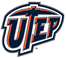 Speech-Language Pathology ProgramSpeech, Language and Hearing ClinicCLINICAL SKILLS AND KNOWLEDGE BASED COMPETENCIESGraduate student Name:  						Semester:				Site(s): Clinical Supervisor:						             ASHA #: Midterm Date:		Hours to Date:	 		Final Date:				Hours to Date: Pass/Fail	Clinical performance (70% of final grade) will be rated PASS/FAIL according to individually based experiences (i.e. number of hours earned, client variables, and parameters) as per the following scale:Pass Criteria for Clinical Performance = No more than 1 Core Competency below expectation or 2 below in any Core Competency or Knowledge Based Competency. Fail  = 2 or more Core Competency skills below expectation or  3 below expected levels in any Core Competency or Knowledge Based Competency. Expected Levels:Performance Level		1-2 		2+		2+		2+		2+ 		2+		2+ Levels of Independence	1-2 		3 		4 		5		6 		7		8-9 Clinical Hours 		0-10		11-30		31-50		51-70		71-90		91-100+		100+Student Signature Midterm:							Supervisor Signature Midterm: Student Signature Final: 								Supervisor Signature Final:	Directions: StudentsLocate the STUDENT section for each competency. Each competency will include subsections labeled “Midterm” and “Final.” Your ratings will be completed under the STUDENT section only. Determine your current LEVEL OF INDEPENDENCE (LOI) based off your current number of hours. Example- 35 hours= LOI, 5. (Table B)Performance Level (PL) will depend on personal reflection of your performance. (Table A) Students should aim for a minimum PL of 2. Your LOI should be at the expected level depending on the number of hours obtain.Rate all Core Competencies and relevant Knowledge Based Competencies (both PL and LOI). Ratings below or above expectation will depend on your personal reflection of your performance. SupervisorsLocate the SUPERVISOR section for each competency. Each competency will include subsections labeled “Midterm” and “Final.” Your ratings will be completed under the SUPERVISOR section only. Determine the student’s current LEVEL OF INDEPENDENCE (LOI) based off their current number of hours. Example- 35 hours= LOI, 5. (Table B)Performance Level (PL) will depend on the student’s performance for each skill. (Table A) A minimum PL of 2 is expected. The LOI is dependent on your determined supervisory input and should always take into consideration the clinician’s number of hours obtained. Insert the “Overall Rating” for both PL and LOI for all Core Competencies and relevant Knowledge Based Competencies. You DO NOT need to rate each individual description UNLESS skills fall below or above expected levels of performance, as a justification for the rating.  For final only- “Was this competency met?” Check “YES” or “NO.” Table A: Graduate Student Performance Levels:Table B: Graduate Student Expected Levels of Independence:Core CompetenciesKnowledge Based CompetenciesCore Clinical CompetenciesCore Clinical CompetenciesKnowledge Based CompetenciesKnowledge Based CompetenciesPlanningDiagnosticSpeech Sound DisordersAural Habilitation/RehabilitationImplementationDiversity, Equity, and InclusionVoiceAACRecord KeepingFluencyProfessionalLanguageWritingNeurogenicOralDysphagiaPerformance Levels (PL)0Failing, unsatisfactory performance. 1Inconsistent performance. 2Consistently performs well. 3Consistently performs above expectation.HoursLevels of Independence (LOI)Description0-101,2Maximum Supervisory Input- Needs supervision with specific, detailed clarification via demonstration (i.e., role play with client or with supervisor), repetition of instruction, and/or verbal/written feedback.  Supervisory input may or may not alter behavior. 11-303Maximum-Moderate Supervisory Input- Needs supervision with specific clarification via demonstration (i.e., role play with client or with supervisor), repetition of instruction, and/or verbal/written feedback.  Supervisory input changes behavior. 31-504Moderate Supervisory Input-- Needs supervision with specific to general clarification via demonstration (i.e., role play with client or with supervisor), repetition of instruction, and/or verbal/written feedback.  Supervisory input changes behavior.51-705Moderate-Minimum Supervisory Input- Needs supervision with general clarification via verbal and/or written feedback. Supervisory input changes behavior71-906Minimum Supervisory Input-50%+ independent. Needs supervision via limited verbal and/or written feedback. Supervisory input changes behavior91-100+770% Independent- Via limited guidance, the student can be led to problem solve. May seek general direction/clarification from supervisor. 100+880% Independent- Student operates independently via consultation with supervisor. May seek general direction/clarification.100+9 90%+ Independent- Student operates independently via consultation with supervisor. May seek general direction/clarification. Graduate student will achieve full independence (100%) after successful completion of CFY and obtaining CCC.Planning Competency Student Student Student Student Supervisor Supervisor Supervisor Supervisor Planning Competency Midterm Midterm Final Final Midterm Midterm Final Final Was this competency met?Planning Competency PLLOIPLLOIPLLOIPLLOIPlanning Competency Students to rate each competency separatelyStudents to rate each competency separatelyStudents to rate each competency separatelyStudents to rate each competency separatelyOverall RatingOverall RatingOverall RatingOverall RatingYesNoPlanning Competency Students to rate each competency separatelyStudents to rate each competency separatelyStudents to rate each competency separatelyStudents to rate each competency separatelyComments: The student plans for diagnostic and treatment procedures by identifying relevant/important background and history.Reviews client file and/or any available intake information.Identifies possible target parameter or area of concern.Plans for cultural and/or linguistic factors that may impact clinical procedures.  Comments: The student plans and creates diagnostic and treatment plans according to the scientific method and Evidence-Based Practice (EBP).Follows the EBP Process as outlined by ASHA:Step 1: Frame a Clinical QuestionsStep 2: Gather evidenceStep 3: Assess the EvidenceStep 4: Make a Clinical DecisionExplains and defends rationale for procedures (references, external evidence, client needs, etc.)Plans antecedent, behaviors, consequences (ABCs).Creates individualized plans.Comments: The student plans behaviors according to a single-subject design (multiple baseline, changing criterion, alternating, simultaneous, etc.).Plans and designs a SSD. Selects and plan behaviors to baseline (including previously target behaviors and new behaviors).Comments: The student plans for and creates treatment plans/plan of care:Creates sequential objectives/ goals.Creates SMARTER goals.Creates objective/goals appropriate for clients (age, parameter, setting, etc.)Selects appropriate service delivery model.Appropriate for diverse populations to ensure equity and inclusion. Comments: The student plans for diagnostic and treatment procedures by selecting and arranging materials and environment appropriate for client age and objectives/goals. Gathers material appropriate for age, goal, and parameter.OrganizesArranges material appropriate for the environment/setting.Comments: The student plans for appropriate and individualized reinforcement types and schedules contingent upon client behavior.Explains and defends rationale for chosen type and schedule. Types and schedules are age appropriate.Plans for necessary material. Comments: The student plans for and creates communication plans for contact with clients, teachers, and other professionals.Plans initial contact to obtain and exchange relevant/important information.Plans to ensure client understanding of general clinical setting guidelines.Plans conferences with parents, teachers, and other professionals.Comments: The student plans appropriate and individualized home programs. Develops content for home programs. Plans for method of measurement of program objectives.Plans to explain home programs with specific instructions to the client and/or caregiverComments: GROUPGROUPGROUPGROUPGROUPGROUPGROUPGROUPGROUPThe student plans for groups (clients/students) for shared intervention. Age, parameter, and client/student schedule taken into consideration.ImplementationCompetency Student Student Student Student Supervisor Supervisor Supervisor Supervisor ImplementationCompetency Midterm Midterm Final Final Midterm Midterm Final Final Was this competency met?ImplementationCompetency PLLOIPLLOIPLLOIPLLOIImplementationCompetency Students to rate each competency separatelyStudents to rate each competency separatelyStudents to rate each competency separatelyStudents to rate each competency separatelyOverall RatingOverall RatingOverall RatingOverall RatingYesNoImplementationCompetency Students to rate each competency separatelyStudents to rate each competency separatelyStudents to rate each competency separatelyStudents to rate each competency separatelyComments: The student effectively gathers relevant/important background information and completes thorough case histories. Documents available demographic and background informationIdentifies referral source and primary problem.Identifies and summarizes available relevant/important background and medical history.Identifies cultural and/or linguistic factors that may impact clinical procedures. Comments: The student gathers baseline effectively.Limits reinforcements. Comments: The students controls the delivery of antecedents/ stimuli. Antecedent results in target behavioral response. Changes antecedent to maximize response. Comments: The student records/tracks behavioral responses accurately and effectively. Uses data tracking sheets or other system for tracking responses. Tracks consistently and accurately.  Comments: The students delivers treatment hierarchy effectively. Completes a teaching phase to obtain maximum understanding of target behavior/response.  Corrects errors systematically.Scaffolds behaviors accordingly.Creates opportunities that incorporate gradual changes in length and complexity.Instructs clients appropriately using terminology and examples they understand.Comments: The student tracks the progress of SSD and/or treatment plan by:Appropriately obtaining baseline by establishing a level of stable behavior.Utilizing data to determine progression to the next goal.Probes for maintenance of previously met goals. Graphs data according to SSD.Comments: The student organizes time spent in session and follows the treatment plan efficiently. Comments: Implements an appropriate behavioral management system. Effectively increases/decreases a desired/undesired behavior.Redirects the client appropriately. Creates and implements a reinforcement schedule as needed. Comments: The student successfully executes communication plans for contact with clients, teachers, and other professionals.The student successfully executes individualized home programs. GROUPGROUPGROUPGROUPGROUPGROUPGROUPGROUPGROUPThe student executes plan for groups (clients/students) for shared intervention. Age, parameter, and client/student schedule taken into consideration.The student tracks performance of individual group members. The student manages motivation, resistance, and behavioral issues across individuals in a group setting. Record KeepingCompetency Student Student Student Student Supervisor Supervisor Supervisor Supervisor Record KeepingCompetency Midterm Midterm Final Final Midterm Midterm Final Final Was this competency met?Record KeepingCompetency PLLOIPLLOIPLLOIPLLOIRecord KeepingCompetency Students to rate each competency separatelyStudents to rate each competency separatelyStudents to rate each competency separatelyStudents to rate each competency separatelyOverall RatingOverall RatingOverall RatingOverall RatingYesNoRecord KeepingCompetency Students to rate each competency separatelyStudents to rate each competency separatelyStudents to rate each competency separatelyStudents to rate each competency separatelyComments: The student submits documentation in a timely manner. To include but not limited to SOAPs, reports, progress notes, etc. Comments: The student maintains/updates client folders/files.To include electronic and physical charts. Comments: The student maintains student academic/clinical documentation. To include weekly hour logs, supervisor sign-offs, etc. Comments: ProfessionalCompetency Student Student Student Student Supervisor Supervisor Supervisor Supervisor ProfessionalCompetency Midterm Midterm Final Final Midterm Midterm Final Final Was this competency met?ProfessionalCompetency PLLOIPLLOIPLLOIPLLOIProfessionalCompetency Students to rate each competency separatelyStudents to rate each competency separatelyStudents to rate each competency separatelyStudents to rate each competency separatelyOverall RatingOverall RatingOverall RatingOverall RatingYesNoProfessionalCompetency Students to rate each competency separatelyStudents to rate each competency separatelyStudents to rate each competency separatelyStudents to rate each competency separatelyComments: The student communicates and executes professional responsibilities with clients, supervisors, peers, and other professionals.Demonstrates punctuality and timeliness. Informs all necessary parties of absences/tardiness.Meets all professional timelines (documentation, meetings, sessions, etc.).Attends required professional/educational meetings/events.Comments: The student demonstrates professional ethics and behavior.Abides by all ASHA Code of Ethics.Maintains professional dress. Maintains confidentiality of clients in all settings and abides by HIPPA regulations. Maintains and takes care of clinical material (instrumentation, PPE, toys, elicitation material, diagnostic material, etc.).Practices standard precautions. Comments: The student demonstrates appropriate interpersonal skills when interacting with client/parents/family, supervisors, peers, and other professionals. Uses appropriate register dependent on audience. Uses appropriate body language in all professional/educational settings. Comments: WritingCompetency Student Student Student Student Supervisor Supervisor Supervisor Supervisor WritingCompetency Midterm Midterm Final Final Midterm Midterm Final Final Was this competency met?WritingCompetency PLLOIPLLOIPLLOIPLLOIWritingCompetency Students to rate each competency separatelyStudents to rate each competency separatelyStudents to rate each competency separatelyStudents to rate each competency separatelyOverall RatingOverall RatingOverall RatingOverall RatingYesNoWritingCompetency Students to rate each competency separatelyStudents to rate each competency separatelyStudents to rate each competency separatelyStudents to rate each competency separatelyComments: The student creates well-written products (SOAPs, reports, correspondence, etc). Written texts are well organized.Written text are free from typos and grammatical errors.Written in the appropriate format for the professional/academic requirement. Comments: The student effectively writes across a variety of academic and professional topics and settings.To include but not limited to:Emails.Clinical documentation.All other written requirements for professional and academic settings. Comments: The student uses appropriate terminology contingent upon the audience.Uses clinical/professional terminology appropriately. Uses nonprofessional’s terminology as needed.  Comments: The student uses APA style when writing reports/papers appropriately. Comments: OralCompetency Student Student Student Student Supervisor Supervisor Supervisor Supervisor OralCompetency Midterm Midterm Final Final Midterm Midterm Final Final Was this competency met?OralCompetency PLLOIPLLOIPLLOIPLLOIOralCompetency Students to rate each competency separatelyStudents to rate each competency separatelyStudents to rate each competency separatelyStudents to rate each competency separatelyOverall RatingOverall RatingOverall RatingOverall RatingYesNoOralCompetency Students to rate each competency separatelyStudents to rate each competency separatelyStudents to rate each competency separatelyStudents to rate each competency separatelyComments: The student demonstrates intelligible and appropriate speech when speaking across all settings (in clinical sessions, presentations, etc.):Appropriate pronunciations. Appropriate loudness.Appropriate intonational patterns.Reduced use of insertions (“um,” “you know,” “uh”)Appropriate rate of speech. Comments: The student’s oral presentations (in clinical sessions, meetings, presentations, and any other professional/academic interaction) are well organized. Speaks within an assigned time.Transitions between topics/sections effectively. Comments: The student uses appropriate terminology contingent upon the audience. Uses clinical/professional terminology appropriately. Uses nonprofessional’s terminology as needed.  Provides appropriate examples as needed. Comments: The student demonstrates appropriate pragmatic behavior.Such as eye contact, physical framing, listening, facial and physical expression, etc.Comments: The student demonstrates appropriate use of English syntax and grammatical rules in all settings and audiences. Comments: DiagnosticCompetency Student Student Student Student Supervisor Supervisor Supervisor Supervisor DiagnosticCompetency Midterm Midterm Final Final Midterm Midterm Final Final Was this competency met?DiagnosticCompetency PLLOIPLLOIPLLOIPLLOIDiagnosticCompetency Students to rate each competency separatelyStudents to rate each competency separatelyStudents to rate each competency separatelyStudents to rate each competency separatelyOverall RatingOverall RatingOverall RatingOverall RatingYesNoDiagnosticCompetency Students to rate each competency separatelyStudents to rate each competency separatelyStudents to rate each competency separatelyStudents to rate each competency separatelyComments: The student appropriately completes pre-assessment procedures:Plans for diagnostic procedures according to client age, parameter, and any intake information already provided. Chooses tools, testing material, tests and other instrumentation appropriate for client age and parameter. Takes all variables into consideration prior to diagnostic/screening procedures (cultural, language, etc.).Comments: The student effectively gathers relevant/important background information and completes thorough case histories. Documents available demographic and background information.Identifies referral source and primary problem.Identifies and summarizes available relevant/important background and medical history.Identifies cultural and/or linguistic factors that may impact clinical procedures.Comments: The student administers standardized tests appropriately.  Administers tests according to manual instructions.Instructs client appropriately. Obtains correct basal and ceiling.Appropriately converts raw scores to standard scores, percentile ranks, etc. Comments: The student effectively completes standard clinical testing procedures, such as:Oral facial mechanism examsDDKPure tone hearing screeningsOtoscopic examinationOther (dependent on clinical setting)Comments: The student effectively completes other non-standardized and/or informal diagnostic procedures (i.e., Parent/Teacher/Self-Report Measures, play samples, etc.) to complete testing.Comments: The student differentially diagnoses communication disorders.  Differentiates between language differences and disorders. Identifies key indicators for diagnosis. Comments: The student effectively writes diagnostic reports that are appropriate for the target clinical setting.  (See Writing Competency for guidance)Comments: The student appropriately interprets results to clients, caregivers, and other professionals. Uses appropriate terminology.Highlights areas of strength. Explains areas of concern. Identifies needs for follow-up and/or referrals. Comments: The student actively participates in Diagnostic and/or ARD staffing when appropriate. Provides results and recommendations. Answers questions. Diversity, Equity, and InclusionCompetencyStudent Student Student Student Supervisor Supervisor Supervisor Supervisor Diversity, Equity, and InclusionCompetencyMidterm Midterm Final Final Midterm Midterm Final Final Was this competency met?Diversity, Equity, and InclusionCompetencyPLLOIPLLOIPLLOIPLLOIDiversity, Equity, and InclusionCompetencyStudents to rate each competency separatelyStudents to rate each competency separatelyStudents to rate each competency separatelyStudents to rate each competency separatelyOverall RatingOverall RatingOverall RatingOverall RatingYesNoDiversity, Equity, and InclusionCompetencyStudents to rate each competency separatelyStudents to rate each competency separatelyStudents to rate each competency separatelyStudents to rate each competency separatelyComments: The student makes clinical decisions consistent with the current evidence on etiologies, assessment and prevalence of communication disorders in culturally and linguistically diverse populations.Comments: The student recognizes cultural factors that affect the delivery of speech-language services: Recognizes cultural biases that may influence clinical service delivery (self and client).Conducts service delivery in a non-discriminatory fashion regardless of race, ethnicity, sex, gender identity/gender expression, sexual orientation, age, religion, national origin, disability, culture, language or dialect.Comments: The student differentiates between communication differences and disorders.Comments: The student follows professional and ethical standards when using collaborators (interpreters, transliterators, or translators):The student speaks directly to the client/patient (including eye contact). The student reviews assessment or treatment procedures with collaborators prior to and after the session.Comments: Speech Sound Disorders Competency Student Student Student Student Supervisor Supervisor Supervisor Supervisor Speech Sound Disorders Competency Midterm Midterm Final Final Midterm Midterm Final Final Was this competency met?Speech Sound Disorders Competency PLLOIPLLOIPLLOIPLLOISpeech Sound Disorders Competency Students to rate each competency separatelyStudents to rate each competency separatelyStudents to rate each competency separatelyStudents to rate each competency separatelyOverall RatingOverall RatingOverall RatingOverall RatingYesNoSpeech Sound Disorders Competency Students to rate each competency separatelyStudents to rate each competency separatelyStudents to rate each competency separatelyStudents to rate each competency separatelyComments: ARTICULATION AND PHONOLOGYARTICULATION AND PHONOLOGYARTICULATION AND PHONOLOGYARTICULATION AND PHONOLOGYARTICULATION AND PHONOLOGYARTICULATION AND PHONOLOGYARTICULATION AND PHONOLOGYARTICULATION AND PHONOLOGYARTICULATION AND PHONOLOGYComments: The student differentiates between articulation and phonological disorders.Comments: The student effectively uses traditional and/or cognitive-linguistic approaches in the treatment of speech sound disorders. Comments: The student follows hierarchical sequences in treating speech sound disorders:Elicits a new phonetic-articulatory behavior.Treats to generalization phonetic-articulatory behaviors.Probes for maintenance of phonetic-articulatory behaviors.Comments:  MOTOR SPEECH MOTOR SPEECH MOTOR SPEECH MOTOR SPEECH MOTOR SPEECH MOTOR SPEECH MOTOR SPEECH MOTOR SPEECH MOTOR SPEECHComments: The student differentiates between apraxia and dysarthria from articulation and phonological disorders. Comments:  The student effectively uses motor programming, linguistic, and/or rhythmic approaches (i.e., MIT) in the treatment of apraxia of speech. Comments: The student effectively uses restorative and/or compensatory approaches in the treatment of dysarthria. Targets speech intelligibility, prosody and naturalness, and efficiency.Targets comprehensibility and/or use of AAC. VoiceCompetency Student Student Student Student Supervisor Supervisor Supervisor Supervisor VoiceCompetency Midterm Midterm Final Final Midterm Midterm Final Final Was this competency met?VoiceCompetency PLLOIPLLOIPLLOIPLLOIVoiceCompetency Students to rate each competency separatelyStudents to rate each competency separatelyStudents to rate each competency separatelyStudents to rate each competency separatelyOverall RatingOverall RatingOverall RatingOverall RatingYes☐No☐VoiceCompetency Students to rate each competency separatelyStudents to rate each competency separatelyStudents to rate each competency separatelyStudents to rate each competency separatelyComments: The student effectively describes and defines voice and resonance:Including respiration and phonation.Comments: The student effectively makes differential judgements of the following: Fundamental Frequency- PitchIntensity-LoudnessQuality- Roughness, breathiness, strainResonance- normal, hypernasility, hyponasality, cul-de-sac, etc.PhonationVelopharyngeal competence.Comments: The student appropriately classifies voice disorders from organic, functional, and or elective services (i.e., gender affirming services). Obtain clearance from ENT to proceed w/ treatment.  Comments: The student uses clinical instrumentation appropriately, such as:CSL, Visipitch, laryngeal imaging, and other acoustic and visual tools (i.e., PRAAT).Comments: The student effectively identifies the need for direct and/or indirect therapeutic voice plans:Direct- uses approaches that manipulate voice-producing mechanisms (phonation, respirations, musculoskeletal).Indirect- Modification of cognitive, behavioral, psychological, and physical environments (i.e., patient education, counseling).Comments: The students effectively explains and executes physiological and symptomatic voice therapy techniques/programs:Physiological: Accent method, CTT, Cup Bubble/lax vox, EMST, LSVT, Manual Circumlaryngeal techniques, PhoRTE, resonant voice therapy, stretch and flow phonation, VFEsSymptomatic: Amplification, auditory masking, biofeedback, chant speech, confidential voice, glottal fry, inhalation phonation, SOVT, straw phonation, posture, relaxation, Twang Therapy, yawn-sigh, FluencyCompetency Student Student Student Student Supervisor Supervisor Supervisor Supervisor FluencyCompetency Midterm Midterm Final Final Midterm Midterm Final Final Was this competency met?FluencyCompetency PLLOIPLLOIPLLOIPLLOIFluencyCompetency Students to rate each competency separatelyStudents to rate each competency separatelyStudents to rate each competency separatelyStudents to rate each competency separatelyOverall RatingOverall RatingOverall RatingOverall RatingYes☐No☐FluencyCompetency Students to rate each competency separatelyStudents to rate each competency separatelyStudents to rate each competency separatelyStudents to rate each competency separatelyComments: The student differentiates between typical dysfluencies and atypical dysfluencies (stuttering and/or cluttering).Comments: The student effectively uses indirect approaches for young children:Counsels the client/family/guardian on establishing an environment conducive to fluency development.Comments: The student effectively uses direct and/or indirect approaches for school aged children, adolescents, and adults:Counsels the client/family/guardian/school personnel and/or others on establishing an environment conducive to fluent speech.  Speech modification (fluency shaping), stuttering modification, and integrated approaches.Models fluency strategies such as easy, relaxed speech, cancellations, pullouts, preparatory sets, voluntary stuttering, continuous phonation, and negative practice exercises.Addresses the affective and cognitive aspects of the stuttering and/or cluttering disorderComments: The student understands that the social impact of stuttering is independent from the severity of the disorder.Example- A mild stuttering disorder may have a greater negative impact in the client’s social communication than a severe stuttering disorder, which may not have negative impacts in the client’s social communication. LanguageCompetency Student Student Student Student Supervisor Supervisor Supervisor Supervisor LanguageCompetency Midterm Midterm Final Final Midterm Midterm Final Final Was this competency met?LanguageCompetency PLLOIPLLOIPLLOIPLLOILanguageCompetency Students to rate each competency separatelyStudents to rate each competency separatelyStudents to rate each competency separatelyStudents to rate each competency separatelyOverall RatingOverall RatingOverall RatingOverall RatingYesNoLanguageCompetency Students to rate each competency separatelyStudents to rate each competency separatelyStudents to rate each competency separatelyStudents to rate each competency separatelyComments: PRIMARY LANGUAGE DISORDERSPRIMARY LANGUAGE DISORDERSPRIMARY LANGUAGE DISORDERSPRIMARY LANGUAGE DISORDERSPRIMARY LANGUAGE DISORDERSPRIMARY LANGUAGE DISORDERSPRIMARY LANGUAGE DISORDERSPRIMARY LANGUAGE DISORDERSPRIMARY LANGUAGE DISORDERSComments: The student effectively describes language development across all parameters.Phonology, Morphology, Semantics, Syntax, and Pragmatics.Oral and written skills.Comments: The student differentiates developmental language disorders:Specific Language Impairment, Late Language Emergence, Developmental Language Disorder, and Expressive/Receptive Language Disorders.Across modalities (written, spoken, sign, AAC). Comments: The student effectively uses indirect and/or direct treatment approaches for target parameter/s.Appropriately selects family-centered, child-centered, and/or clinician-centered approaches.Uses language intervention strategies appropriately (i.e., modeling, scaffolding, extensions, expansions, recasts, etc.).Uses literacy, narrative or expository intervention. Comments: SECONDARY LANGUAGE DISORDERSSECONDARY LANGUAGE DISORDERSSECONDARY LANGUAGE DISORDERSSECONDARY LANGUAGE DISORDERSSECONDARY LANGUAGE DISORDERSSECONDARY LANGUAGE DISORDERSSECONDARY LANGUAGE DISORDERSSECONDARY LANGUAGE DISORDERSSECONDARY LANGUAGE DISORDERSComments: The student uses knowledge of the primary diagnosis in the treatment of secondary language disorders:Student identifies the language impacts of ASD, genetic disorders, neurological disorders, aphasia, TBI, etc. Comments: The student effectively uses treatment approaches for selected language parameters.Phonology, Morphology, Semantics, Syntax, and Pragmatics.Across modalities (written, spoken, sign, and AAC)Uses direct and indirect approaches as needed.Comments: NeurogenicCompetency Student Student Student Student Supervisor Supervisor Supervisor Supervisor NeurogenicCompetency Midterm Midterm Final Final Midterm Midterm Final Final Was this competency met?NeurogenicCompetency PLLOIPLLOIPLLOIPLLOINeurogenicCompetency Students to rate each competency separatelyStudents to rate each competency separatelyStudents to rate each competency separatelyStudents to rate each competency separatelyOverall RatingOverall RatingOverall RatingOverall RatingYesNoNeurogenicCompetency Students to rate each competency separatelyStudents to rate each competency separatelyStudents to rate each competency separatelyStudents to rate each competency separatelyComments: The student differentially diagnoses neurogenic communication disorders. Aphasia types, dementia, TBI, and right hemisphere damage, etc.Comments: The student identifies site of lesion and the possible impact on communication and/or swallowing disorders. Comments: The student effectively uses restorative and/or compensatory approaches in the treatment of aphasia for the following:Word finding difficulties, reading, writing, etc.Comments: The student provides cognitive rehabilitation therapy in the following:Problem solving, memory, attention, perception, learning, planning and judgement.Comments: The student counsels client/patient family members by providing: Written materials from appropriate community agencies. Informs families of community support groups. Comments: DysphagiaCompetency Student Student Student Student Supervisor Supervisor Supervisor Supervisor DysphagiaCompetency Midterm Midterm Final Final Midterm Midterm Final Final Was this competency met?DysphagiaCompetency PLLOIPLLOIPLLOIPLLOIDysphagiaCompetency Students to rate each competency separatelyStudents to rate each competency separatelyStudents to rate each competency separatelyStudents to rate each competency separatelyOverall RatingOverall RatingOverall RatingOverall RatingYesNoDysphagiaCompetency Students to rate each competency separatelyStudents to rate each competency separatelyStudents to rate each competency separatelyStudents to rate each competency separatelyComments: The student describes the phases of swallowing.  Comments: The student completes appropriate assessment procedures for dysphagia (screenings, bedside, MBSS, FEES, etc).  Identifies anatomical landmarks during assessment.Comments: The student identifies signs of penetration/aspiration.Comments: The student uses various treatment techniques for oral, pharyngeal, and esophageal dysphagia. Biofeedback, diet modifications, electrical stimulations, maneuvers, swallowing exercises, postural techniques, etc. Comments: The student counsels patient/parent/family members in the following:Diet modificationPositioning during and after feeding.Other feeding modifications.Comments: Aural Habilitation/RehabCompetency Student Student Student Student Supervisor Supervisor Supervisor Supervisor Aural Habilitation/RehabCompetency Midterm Midterm Final Final Midterm Midterm Final Final Was this competency met?Aural Habilitation/RehabCompetency PLLOIPLLOIPLLOIPLLOIAural Habilitation/RehabCompetency Students to rate each competency separatelyStudents to rate each competency separatelyStudents to rate each competency separatelyStudents to rate each competency separatelyOverall RatingOverall RatingOverall RatingOverall RatingYesNoAural Habilitation/RehabCompetency Students to rate each competency separatelyStudents to rate each competency separatelyStudents to rate each competency separatelyStudents to rate each competency separatelyComments: The student interprets audiometric data provided by the audiologist.Comments:  The student describes the auditory pathway. Acoustic, mechanical, chemical, and electrical.Comments: The student explains assistive listening devices to the client/family/guardian.Availability, sources, and operation of device.Comments: The student performs auditory/visual inspections of the client’s amplification system before treatment implementation:Listening checks, visual inspection of device, Ling 6 sound test.Comments:  The student implements an aural habilitation or aural rehabilitation intervention program that focuses on:Sound identification, sound productions, and sound interpretation.Recognizes need for alternative means of communication.Comments: The student counsels individuals and/or families regarding the management of hearing impairment and resulting communicative disorders.Provides support group information. Other available resources.Comments: Augmentative Alternative CommunicationCompetency Student Student Student Student Supervisor Supervisor Supervisor Supervisor Augmentative Alternative CommunicationCompetency Midterm Midterm Final Final Midterm Midterm Final Final Was this competency met?Augmentative Alternative CommunicationCompetency PLLOIPLLOIPLLOIPLLOIAugmentative Alternative CommunicationCompetency Students to rate each competency separatelyStudents to rate each competency separatelyStudents to rate each competency separatelyStudents to rate each competency separatelyOverall RatingOverall RatingOverall RatingOverall RatingYesNoAugmentative Alternative CommunicationCompetency Students to rate each competency separatelyStudents to rate each competency separatelyStudents to rate each competency separatelyStudents to rate each competency separatelyComments: The student completes a capabilities assessment of the following skills to determine appropriate AAC:Cognitive abilitiesLinguistic abilitiesLiteracy skillsPhysical abilitiesComments: The student identifies the need for aided vs non-aided forms appropriately:No tech- signs, fingerspelling, etc. Low tech- objects, pictures, etc.Hi-tech devices-computers, tablets, SGD, etc. Comments: The student creates a program to address communicative needs:Appropriate vocabulary, symbols, applications, categories, etc. Comments: The student trains clients in the operation of an AAC device to obtain linguistic, operational, and social competence. Comments: 